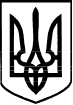 ОЛЕКСАНДРІВСЬКА СЕЛИЩНА РАДАВОЗНЕСЕНСЬКОГО РАЙОНУ МИКОЛАЇВСЬКОЇ ОБЛАСТІ Проєкт РІШЕННЯ«____» ______ 2022 року                                                                    №       сесія скликання  Про затвердження звіту про виконання  Комплексної програми соціального захисту  населення «Турбота» Олександрівської селищної ради на період 2020 – 2022 років, за 2022 рік     Керуючись пунктом 23 частини першої статті 26 Закону України «Про місцеве самоврядування в Україні» та заслухавши інформацію директора КУ «ЦНСП» Олександрівської селищної ради про звіт Комплексної програми соціального захисту населення «Турбота» Олександрівської селищної ради на період 2020 – 2022 років, з метою соціальної підтримки осіб з інвалідністю Другої світової війни, громадян які постраждали внаслідок аварії на ЧАЕС, осіб з інвалідністю Афганських подій, учасників бойових дій з інвалідністю, які безпосередньо приймали участь в антитерористичній операції на сході України, та членів сімей загиблих, часникам бойових дій в Афганістані, які мають інвалідність та з метою активізації вирішення невідкладних питань соціально-побутового, медичного, організаційно-правового і культурного обслуговування ветеранів війни і праці, осіб з інвалідністю та інших осіб, які перебувають у складних життєвих обставинах, селищна радаВИРІШИЛА:1.ЗАТВЕРДИТИ звіт виконання Комплексної програми соціального захисту населення «Турбота» Олександрівської селищної ради на період 2020 – 2022 років, за 2022 рік.2. Контроль за виконання цього рішення покласти на покласти на постійну комісію з питань планування, фінансування бюджету та соціально-економічного розвитку, промисловості, підприємництва, транспорту, зв’язку та сфери послуг Олександрівської селищної ради.                     Селищний голова                                      Микола БЕНЗАР